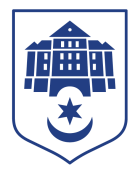 ТЕРНОПІЛЬСЬКА МІСЬКА РАДАПОСТІЙНА КОМІСІЯз питань житлово-комунального господарства, екології, надзвичайних ситуацій, енергозабезпечення та енергоефективностіПротокол засідання комісії №1від 24.01.2024Всього членів комісії: (5) Галина Гевко, Олеся Чванкіна, Олег Шморгай, Андрій Цибульський, Віктор Овчарук. Присутні члени комісії: (5) Галина Гевко, Олеся Чванкіна, Олег Шморгай, Андрій Цибульський, Віктор Овчарук.На засідання комісії запрошені:Ірина Недожогіна – начальник управління організаційно-виконавчої роботи;Андрій Поліщук – начальник управління надзвичайних ситуацій;Олег Соколовський  –  начальник управління житлово-комунального господарства, благоустрою та екології;Світлана Молодецька – головний спеціаліст-ландшафник відділу благоустрою та екології управління житлово-комунального господарства, благоустрою та екології;Наталія Вихрущ – головний спеціаліст організаційного відділу ради управління організаційно-виконавчої роботи;Денис Гузар – старший інспектор сектору взаємодії у соціальних мережах управління цифрової трансформації та комунікацій зі ЗМІ.Головуюча – голова комісії Гевко ГалинаСЛУХАЛИ:	Про затвердження порядку денногоВИСТУПИЛА: Галина Гевко, яка запропонувала взяти порядок денний комісії відповідно до листа від  19.01.2024 № 1057/2024 за основу.Результати голосування за взяття порядку денного комісії за основу: За –5, проти-0, утримались-0. Рішення прийнято.ВИСТУПИЛА: Галина Гевко, яка запропонувала доповнити порядок денний постійної комісії міської ради наступними питаннями:- Лист управління житлово-комунального господарства, благоустрою та екології від 19.01.2024 №93/15 щодо виконання доручення постійної комісії міської ради з питань житлово-комунального господарства, екології, надзвичайних ситуацій, енергозабезпечення та енергоефективності від 14.12.2022 №11.9 про встановлення дзеркала огляду на виїзді з прибудинкової території за адресою вул.Софії Стадникової, 20;- Лист управління житлово-комунального господарства, благоустрою та екології від 19.01.2024 №94/15 щодо виконання доручення постійної комісії міської ради з питань житлово-комунального господарства, екології, надзвичайних ситуацій, енергозабезпечення та енергоефективності від 14.12.2022 №11.8 про встановлення дзеркала огляду на виїзді з Тернопільського навчально-виховного комплексу «Загальноосвітня школа І-ІІІ ступенів правовий ліцей №2» за адресою вул.Новий Світ,11;- Лист управління житлово-комунального господарства, благоустрою та екології від 21.01.2024 №97/15.5 щодо виконання доручень постійної комісії міської ради з питань житлово-комунального господарства, екології, надзвичайних ситуацій, енергозабезпечення та енергоефективності від 16.11.2023 №23.8 та від 24.10.2023 №22.16 про очищення підрядною організацією дощової каналізації між прибудинковими територіями  за адресами  вул.Лемківська, 39 та вул.Михайла Рудницького,28;- Лист управління житлово-комунального господарства, благоустрою та екології від 22.01.2024 №101/15 щодо виконання доручення постійної комісії міської ради з питань житлово-комунального господарства, екології, надзвичайних ситуацій, енергозабезпечення та енергоефективності від 16.11.2023 №23.5 про можливість здійснення капітального ремонту тротуару від зупинки громадського транспорту, що знаходиться біля будинку за адресою вул.Олександра Довженка, 3А до будинку за адресою вул.Лесі Українки, 8.ВИСТУПИЛА: Олеся Чванкіна, яка запропонувала доповнити порядок денний зверненням голови правління ОСББ «Воля 2011» Наталії Гриневич щодо проведення   капітального ремонту прибудинкової території будинку за адресою вул. Олександра Довженка, 8б після проведених  робіт КП «Тернопільводоканал» по заміні каналізаційної труби.Результати голосування за доповнення порядку денного питаннями, озвученими Галиною Гевко та Олесею Чванкіною: За –5, проти-0, утримались-0. Рішення прийнято.Виступила: Галина Гевко, яка запропонувала затвердити порядок денний комісії в цілому.Результати голосування за затвердження порядку денного комісії в цілому, враховуючи пропозиції Галини Гевко та Олесі Чванкіної: За – 5, проти-0, утримались-0. ВИРІШИЛИ: Затвердити порядок денний комісії:Порядок денний комісії:1. Перше питання порядку денногоСЛУХАЛИ: Про зняття з контролю та перенесення термінів виконання рішень міської радиДОПОВІДАЛА: Ірина НедожогінаВИСТУПИЛА: Галина Гевко, яка запропонувала:1) Погодити проект рішення міської ради «Про зняття з контролю та перенесення термінів виконання рішень міської ради» в частині пунктів, які попередньо були опрацьовані членами комісії:1.3.Пункт 4 рішення міської ради від 05 березня 2021 року № 8/4/231 «Протокольне доручення: «Начальнику Тернопільського районного управління поліції ГУНП в Тернопільській області Сергію Осадці: 4.1. Вжити заходів щодо примусового виведення та недопущення безхатченка до технічних поверхів будинку за адресою просп.Злуки,53. 4.2. Вжити заходів щодо попередження розповсюдження та вживання наркотиків в будинках за адресами вул. Л.Українки,18, вул. Миру 2, 2А, 3,3А, вул. Б.Лепкого,8. 4.3. Забезпечити проведення профілактично-роз’яснювальних робіт щодо способів і методів протистояння вживання та розповсюдження наркотичних засобів з мешканцями будинків, в яких найчастіше фіксуються скарги із зазначених питань, не рідше одного разу на місяць. 4.4.  У випадку виникнення аварійних ситуацій та з метою їх усунення сприяти працівникам підприємств, що обслуговують житловий фонд, у доступі до зачинених квартир. 4.5. Вжити заходів впливу до мешканця, який проживає за  адресою бульв. Д.Вишневецького, 2/105 та накопичує мотлох і сміття в своїй квартирі, чим порушує право на безпечне проживання інших мешканців під’їзду. 4.6. Вжити заходів щодо усунення та недопущення осіб із сумнівною репутацією, схильних до вчинення правопорушень до квартири № 6 за адресою вул. Весела,25».1.4.Рішення міської ради від 04 лютого 2022 року № 8/12/02 «Про депутатський запит Івана  Зіня ». 1.5.Рішення міської ради від 27 січня 2023 року № 8/22/02 «Про депутатський запит Миколи Дерецького ». 1.6.Рішення міської ради від 28 травня 2021 року № 8/6/04 «Про депутатський запит Мар’яна Козбура». 1.7.Рішення міської ради від 04 лютого 2022 року № 8/12/03 «Про депутатський запит Михайла Сиротюка». 1.11.Рішення міської ради від 15 вересня 2023 року № 8/31/02 «Про депутатський запит Ольги Похиляк». 1.12.Рішення міської ради від 28 травня 2021 року № 8/6/03 «Про депутатський запит Ольги Похиляк». 1.13.Рішення міської ради від 05 березня 2021 року № 8/4/02 «Про депутатський запит Мар’яни Головко». 2) Залишити на контролі наступні пункти проекту рішення міської ради «Про зняття з контролю та перенесення термінів виконання рішень міської ради», які попередньо були опрацьовані членами комісії:2.2. Рішення міської ради від 17 грудня 2021 року № 8/11/03 «Про депутатський запит Ольги Похиляк» до 01 липня 2024 року.2.3. Рішення міської ради від 05 березня 2021 року № 8/4/03 «Про депутатський запит Ольги Похиляк» до 01 липня 2024 року.2.4. Рішення міської ради від 03 листопада 2023 року № 8/32/03 «Про депутатський запит Ольги Похиляк» до 01 липня 2024 року.Результати голосування за проект рішення міської ради, враховуючи пропозицію Галини Гевко: За – 5, проти-0, утримались-0. Рішення прийнято.ВИРІШИЛИ: 1) Погодити проект рішення міської ради «Про зняття з контролю та перенесення термінів виконання рішень міської ради» в частині наступних пунктів:1.3.Пункт 4 рішення міської ради від 05 березня 2021 року № 8/4/231 «Протокольне доручення: «Начальнику Тернопільського районного управління поліції ГУНП в Тернопільській області Сергію Осадці: 4.1. Вжити заходів щодо примусового виведення та недопущення безхатченка до технічних поверхів будинку за адресою просп.Злуки,53. 4.2. Вжити заходів щодо попередження розповсюдження та вживання наркотиків в будинках за адресами вул. Л.Українки,18, вул. Миру 2, 2А, 3,3А, вул. Б.Лепкого,8. 4.3. Забезпечити проведення профілактично-роз’яснювальних робіт щодо способів і методів протистояння вживання та розповсюдження наркотичних засобів з мешканцями будинків, в яких найчастіше фіксуються скарги із зазначених питань, не рідше одного разу на місяць. 4.4.  У випадку виникнення аварійних ситуацій та з метою їх усунення сприяти працівникам підприємств, що обслуговують житловий фонд, у доступі до зачинених квартир. 4.5. Вжити заходів впливу до мешканця, який проживає за  адресою бульв. Д.Вишневецького, 2/105 та накопичує мотлох і сміття в своїй квартирі, чим порушує право на безпечне проживання інших мешканців під’їзду. 4.6. Вжити заходів щодо усунення та недопущення осіб із сумнівною репутацією, схильних до вчинення правопорушень до квартири № 6 за адресою вул. Весела,25».1.4.Рішення міської ради від 04 лютого 2022 року № 8/12/02 «Про депутатський запит Івана  Зіня ». 1.5.Рішення міської ради від 27 січня 2023 року № 8/22/02 «Про депутатський запит Миколи Дерецького ». 1.6.Рішення міської ради від 28 травня 2021 року № 8/6/04 «Про депутатський запит Мар’яна Козбура». 1.7.Рішення міської ради від 04 лютого 2022 року № 8/12/03 «Про депутатський запит Михайла Сиротюка». 1.11.Рішення міської ради від 15 вересня 2023 року № 8/31/02 «Про депутатський запит Ольги Похиляк». 1.12.Рішення міської ради від 28 травня 2021 року № 8/6/03 «Про депутатський запит Ольги Похиляк». 1.13.Рішення міської ради від 05 березня 2021 року № 8/4/02 «Про депутатський запит Мар’яни Головко». 2) Залишити на контролі наступні пункти проекту рішення міської ради «Про зняття з контролю та перенесення термінів виконання рішень міської ради»:2.2. Рішення міської ради від 17 грудня 2021 року № 8/11/03 «Про депутатський запит Ольги Похиляк» до 01 липня 2024 року.2.3. Рішення міської ради від 05 березня 2021 року № 8/4/03 «Про депутатський запит Ольги Похиляк» до 01 липня 2024 року.2.4. Рішення міської ради від 03 листопада 2023 року № 8/32/03 «Про депутатський запит Ольги Похиляк» до 01 липня 2024 року.2. Друге питання порядку денногоСЛУХАЛИ:	Про внесення змін до Програми захисту населення і території Тернопільської міської територіальної громади від надзвичайних ситуацій техногенного та природного характеру на 2023-2025 рокиДОПОВІДАВ: Андрій Поліщук Результати голосування за проект рішення міської ради: За – 5, проти-0,  утримались-0. Рішення прийнято.ВИРІШИЛИ: Погодити проект рішення міської ради «Про внесення змін до Програми захисту населення і території Тернопільської міської територіальної громади від надзвичайних ситуацій техногенного та природного характеру на 2023-2025 роки».3. Третє питання порядку денногоСЛУХАЛИ:	Про виконання Програми охорони навколишнього природного середовища Тернопільської міської територіальної громади на 2020-2023 рокиДОПОВІДАЛИ: Олег Соколовський, Світлана Молодецька Результати голосування за проект рішення міської ради: За – 5, проти-0,  утримались-0. Рішення прийнято.ВИРІШИЛИ: Погодити проект рішення міської ради «Про виконання Програми охорони навколишнього природного середовища Тернопільської міської територіальної громади на 2020-2023 роки».4. Четверте питання порядку денногоСЛУХАЛИ:	Про прийняття мереж водопроводу до комунальної власності Тернопільської міської територіальної громадиДОПОВІДАВ: Олег Соколовський Результати голосування за проект рішення міської ради: За – 5, проти-0,  утримались-0. Рішення прийнято.ВИРІШИЛИ: Погодити проект рішення міської ради «Про прийняття мереж водопроводу до комунальної власності Тернопільської міської територіальної громади».5. П’яте питання порядку денногоСЛУХАЛИ:	Про передачу мереж  водопроводуДОПОВІДАВ: Олег Соколовський Результати голосування за проект рішення міської ради: За – 5, проти-0,  утримались-0. Рішення прийнято.ВИРІШИЛИ: Погодити проект рішення міської ради «Про передачу мереж  водопроводу».6. Шосте питання порядку денногоСЛУХАЛИ:	Про внесення змін до рішення міської ради від 09.06.2023 №8/26/27 «Про прийняття мереж водопроводу та господарсько-побутової каналізації до комунальної власності Тернопільської міської територіальної громади»ДОПОВІДАВ: Олег Соколовський Результати голосування за проект рішення міської ради: За – 5, проти-0,  утримались-0. Рішення прийнято.ВИРІШИЛИ: Погодити проект рішення міської ради «Про внесення змін до рішення міської ради від 09.06.2023 №8/26/27 «Про прийняття мереж водопроводу та господарсько-побутової каналізації до комунальної власності Тернопільської міської територіальної громади»».7. Сьоме питання порядку денногоСЛУХАЛИ:	Про співробітництво територіальних громад щодо надання послуг з водопостачання та водовідведенняДОПОВІДАВ: Олег Соколовський ВИСТУПИЛИ: Галина Гевко, Олеся Чванкіна, Олег ШморгайРезультати голосування за проект рішення міської ради: За – 5, проти-0,  утримались-0. Рішення прийнято.ВИРІШИЛИ: Погодити проект рішення міської ради «Про співробітництво територіальних громад щодо надання послуг з водопостачання та водовідведення».8. Восьме питання порядку денногоСЛУХАЛИ:	Про визнання таким, що втратило чинність рішення міської радиДОПОВІДАВ: Олег Соколовський ВИСТУПИЛИ: Галина Гевко, Олеся Чванкіна, Олег ШморгайРезультати голосування за проект рішення міської ради: За – 5, проти-0,  утримались-0. Рішення прийнято.ВИРІШИЛИ: Погодити проект рішення міської ради «Про визнання таким, що втратило чинність рішення міської ради».9. Дев’яте питання порядку денногоСЛУХАЛИ:	Про внесення змін до Статуту комунального підприємства «Тернопільводоканал» код ЄДРПОУ 03353845ДОПОВІДАВ: Олег Соколовський Результати голосування за проект рішення міської ради: За – 5, проти-0,  утримались-0. Рішення прийнято.ВИРІШИЛИ: Погодити проект рішення міської ради «Про внесення змін до Статуту комунального підприємства «Тернопільводоканал» код ЄДРПОУ 03353845».10. Десяте питання порядку денногоСЛУХАЛИ: 	Лист управління житлово-комунального господарства, благоустрою та екології від 20.12.2023 № 27991-Ф/2023 щодо виконання доручення постійної комісії міської ради з питань житлово-комунального господарства, екології, надзвичайних ситуацій, енергозабезпечення та енергоефективності від 05.12.2023 №25.6 стосовно ремонту площадки перед входами у під’їзди будинку за адресою проспект Степана Бандери, 106ІНФОРМУВАЛА: Галина Гевко, яка запропонувала зняти з контролю доручення постійної комісії міської ради з питань житлово-комунального господарства, екології, надзвичайних ситуацій, енергозабезпечення та енергоефективності від 05.12.2023 №25.6 стосовно ремонту площадок перед входами у під’їзди будинку за адресою проспект Степана Бандери, 106ВИСТУПИЛИ: Олег Соколовський, Олеся Чванкіна Результати голосування за пропозицію Галини Гевко: За – 5, проти-0, утримались-0. Рішення прийнято.ВИРІШИЛИ: Зняти з контролю доручення постійної комісії міської ради з питань житлово-комунального господарства, екології, надзвичайних ситуацій, енергозабезпечення та енергоефективності від 05.12.2023 №25.6 стосовно ремонту площадки перед входами у під’їзди будинку за адресою проспект Степана Бандери, 106.11. Одинадцяте питання порядку денногоСЛУХАЛИ: 	Листи управління житлово-комунального господарства, благоустрою та екології від 28.12.2023 №1673/15.8, від 28.12.2023 №1674/15.8 щодо виконання доручень постійної комісії міської ради з питань житлово-комунального господарства, екології, надзвичайних ситуацій, енергозабезпечення та енергоефективності від 18.07.2023 №14.10, від 05.09.2023 №18.5 стосовно відновлення асфальтного покриття та заміни бруківки на зупинці громадського транспорту «вул. Слівенська (від центру)»ІНФОРМУВАЛА: Галина Гевко, яка запропонувала зняти з контролю доручення постійної комісії міської ради з питань житлово-комунального господарства, екології, надзвичайних ситуацій, енергозабезпечення та енергоефективності від 18.07.2023 №14.10, від 05.09.2023 №18.5 стосовно відновлення асфальтного покриття та заміни бруківки на зупинці громадського транспорту «вул. Слівенська (від центру)»ВИСТУПИЛИ: Олег Соколовський, Олеся Чванкіна Результати голосування за пропозицію Галини Гевко: За – 5, проти-0, утримались-0. Рішення прийнято.ВИРІШИЛИ: Зняти з контролю доручення постійної комісії міської ради з питань житлово-комунального господарства, екології, надзвичайних ситуацій, енергозабезпечення та енергоефективності від 18.07.2023 №14.10, від 05.09.2023 №18.5 стосовно відновлення асфальтного покриття та заміни бруківки на зупинці громадського транспорту «вул. Слівенська (від центру)».12. Дванадцяте питання порядку денногоСЛУХАЛИ: 	Лист управління житлово-комунального господарства, благоустрою та екології від 16.01.2024 №62/15.4 щодо виконання доручення постійної комісії міської ради з питань житлово-комунального господарства, екології, надзвичайних ситуацій, енергозабезпечення та енергоефективності від 24.10.2023 №22.15 стосовно ремонту прибудинкової території  за адресою вул.Антіна Манастирського, 44ІНФОРМУВАЛА: Галина Гевко, яка запропонувала зняти з контролю доручення постійної комісії міської ради з питань житлово-комунального господарства, екології, надзвичайних ситуацій, енергозабезпечення та енергоефективності від 24.10.2023 №22.15 стосовно ремонту прибудинкової території  за адресою вул.Антіна Манастирського, 44ВИСТУПИЛИ: Олег Соколовський, Олег Шморгай Результати голосування за пропозицію Галини Гевко: За – 5, проти-0, утримались-0. Рішення прийнято.ВИРІШИЛИ: Зняти з контролю доручення постійної комісії міської ради з питань житлово-комунального господарства, екології, надзвичайних ситуацій, енергозабезпечення та енергоефективності від 24.10.2023 №22.15 стосовно ремонту прибудинкової території  за адресою вул.Антіна Манастирського, 44.13. Тринадцяте питання порядку денногоСЛУХАЛИ: 	Лист управління житлово-комунального господарства, благоустрою та екології від 19.01.2024 №92/15.5 щодо виконання доручення постійної комісії міської ради з питань житлово-комунального господарства, екології, надзвичайних ситуацій, енергозабезпечення та енергоефективності від 24.10.2023 №22.17 про обстеження дощової каналізації на прибудинковій території  за адресою вул.Микулинецька,11, 13/1, 13/2 та визначення робіт з ремонту пошкодженої ділянки зазначеної каналізаціїІНФОРМУВАЛА: Галина Гевко, яка запропонувала зняти з контролю доручення постійної комісії міської ради з питань житлово-комунального господарства, екології, надзвичайних ситуацій, енергозабезпечення та енергоефективності від 24.10.2023 №22.17 про обстеження дощової каналізації на прибудинковій території  за адресою вул.Микулинецька,11, 13/1, 13/2 та визначення робіт з ремонту пошкодженої ділянки зазначеної каналізаціїВИСТУПИВ: Олег СоколовськийРезультати голосування за пропозицію Галини Гевко: За – 5, проти-0, утримались-0. Рішення прийнято.ВИРІШИЛИ: Зняти з контролю доручення постійної комісії міської ради з питань житлово-комунального господарства, екології, надзвичайних ситуацій, енергозабезпечення та енергоефективності від 24.10.2023 №22.17 про обстеження дощової каналізації на прибудинковій території  за адресою вул.Микулинецька,11, 13/1, 13/2 та визначення робіт з ремонту пошкодженої ділянки зазначеної каналізації.14. Чотирнадцяте питання порядку денногоСЛУХАЛИ: 	Лист управління житлово-комунального господарства, благоустрою та екології від 19.01.2024 №93/15 щодо виконання доручення постійної комісії міської ради з питань житлово-комунального господарства, екології, надзвичайних ситуацій, енергозабезпечення та енергоефективності від 14.12.2022 №11.9 про встановлення дзеркала огляду на виїзді з прибудинкової території за адресою вул.Софії Стадникової, 20ІНФОРМУВАЛА: Галина Гевко, яка запропонувала зняти з контролю доручення постійної комісії міської ради з питань житлово-комунального господарства, екології, надзвичайних ситуацій, енергозабезпечення та енергоефективності від 14.12.2022 №11.9 про встановлення дзеркала огляду на виїзді з прибудинкової території за адресою вул.Софії Стадникової, 20ВИСТУПИВ: Олег СоколовськийРезультати голосування за пропозицію Галини Гевко: За – 5, проти-0, утримались-0. Рішення прийнято.ВИРІШИЛИ: Зняти з контролю доручення постійної комісії міської ради з питань житлово-комунального господарства, екології, надзвичайних ситуацій, енергозабезпечення та енергоефективності від 14.12.2022 №11.9 про встановлення дзеркала огляду на виїзді з прибудинкової території за адресою вул.Софії Стадникової, 20.15. П’ятнадцяте питання порядку денногоСЛУХАЛИ: 	Лист управління житлово-комунального господарства, благоустрою та екології від 19.01.2024 №94/15 щодо виконання доручення постійної комісії міської ради з питань житлово-комунального господарства, екології, надзвичайних ситуацій, енергозабезпечення та енергоефективності від 14.12.2022 №11.8 про встановлення дзеркала огляду на виїзді з Тернопільського навчально-виховного комплексу «Загальноосвітня школа І-ІІІ ступенів правовий ліцей №2» за адресою вул.Новий Світ,11ІНФОРМУВАЛА: Галина Гевко, яка запропонувала зняти з контролю доручення постійної комісії міської ради з питань житлово-комунального господарства, екології, надзвичайних ситуацій, енергозабезпечення та енергоефективності від 14.12.2022 №11.8 про встановлення дзеркала огляду на виїзді з Тернопільського навчально-виховного комплексу «Загальноосвітня школа І-ІІІ ступенів правовий ліцей №2» за адресою вул.Новий Світ,11ВИСТУПИВ: Олег СоколовськийРезультати голосування за пропозицію Галини Гевко: За – 5, проти-0, утримались-0. Рішення прийнято.ВИРІШИЛИ: Зняти з контролю доручення постійної комісії міської ради з питань житлово-комунального господарства, екології, надзвичайних ситуацій, енергозабезпечення та енергоефективності від 14.12.2022 №11.8 про встановлення дзеркала огляду на виїзді з Тернопільського навчально-виховного комплексу «Загальноосвітня школа І-ІІІ ступенів правовий ліцей №2» за адресою вул.Новий Світ,11.16. Шістнадцяте питання порядку денногоСЛУХАЛИ: 	Лист управління житлово-комунального господарства, благоустрою та екології від 21.01.2024 №97/15.5 щодо виконання доручень постійної комісії міської ради з питань житлово-комунального господарства, екології, надзвичайних ситуацій, енергозабезпечення та енергоефективності від 16.11.2023 №23.8 та від 24.10.2023 №22.16 про очищення підрядною організацією дощової каналізації між прибудинковими територіями  за адресами  вул.Лемківська, 39 та вул.Михайла Рудницького,28ІНФОРМУВАЛА: Галина Гевко, яка запропонувала зняти з контролю доручення постійної комісії міської ради з питань житлово-комунального господарства, екології, надзвичайних ситуацій, енергозабезпечення та енергоефективності від 16.11.2023 №23.8 та від 24.10.2023 №22.16 про очищення підрядною організацією дощової каналізації між прибудинковими територіями за адресами  вул.Лемківська, 39 та вул.Михайла Рудницького,28ВИСТУПИЛИ: Олег Соколовський, Олег Шморгай Результати голосування за пропозицію Галини Гевко: За – 5, проти-0, утримались-0. Рішення прийнято.ВИРІШИЛИ: Зняти з контролю доручення постійної комісії міської ради з питань житлово-комунального господарства, екології, надзвичайних ситуацій, енергозабезпечення та енергоефективності від 16.11.2023 №23.8 та від 24.10.2023 №22.16 про очищення підрядною організацією дощової каналізації між прибудинковими територіями  за адресами  вул.Лемківська, 39 та вул.Михайла Рудницького,28.17. Сімнадцяте питання порядку денногоСЛУХАЛИ: 	Лист управління житлово-комунального господарства, благоустрою та екології від 22.01.2024 №101/15 щодо виконання доручення постійної комісії міської ради з питань житлово-комунального господарства, екології, надзвичайних ситуацій, енергозабезпечення та енергоефективності від 16.11.2023 №23.5 про можливість здійснення капітального ремонту тротуару від зупинки громадського транспорту, що знаходиться біля будинку за адресою вул.Олександра Довженка, 3А до будинку за адресою вул.Лесі Українки, 8ІНФОРМУВАЛА: Галина Гевко, яка запропонувала зняти з контролю доручення постійної комісії міської ради з питань житлово-комунального господарства, екології, надзвичайних ситуацій, енергозабезпечення та енергоефективності від 16.11.2023 №23.5 про можливість здійснення капітального ремонту тротуару від зупинки громадського транспорту, що знаходиться біля будинку за адресою вул.Олександра Довженка, 3А до будинку за адресою вул.Лесі Українки, 8ВИСТУПИЛИ: Олег Соколовський, Олеся Чванкіна Результати голосування за пропозицію Галини Гевко: За – 5, проти-0, утримались-0. Рішення прийнято.ВИРІШИЛИ: Зняти з контролю доручення постійної комісії міської ради з питань житлово-комунального господарства, екології, надзвичайних ситуацій, енергозабезпечення та енергоефективності від 16.11.2023 №23.5 про можливість здійснення капітального ремонту тротуару від зупинки громадського транспорту, що знаходиться біля будинку за адресою вул.Олександра Довженка, 3А до будинку за адресою вул.Лесі Українки, 8.18. Вісімнадцяте питання порядку денногоСЛУХАЛИ: 	Звернення голови правління ОСББ «Воля 2011» Наталії Гриневич щодо проведення   капітального ремонту прибудинкової території будинку за адресою вул. Олександра Довженка, 8б після проведених  робіт КП «Тернопільводоканал» по заміні каналізаційної труби.ІНФОРМУВАЛА: Олеся Чванкіна, яка запропонувала доручити управлінню житлово-комунального господарства, благоустрою та екології:в найкоротші терміни провести обстеження прибудинкової території будинку за адресою вул. Олександра Довженка, 8б, визначити ступінь завданої шкоди після проведених  робіт КП «Тернопільводоканал» по заміні каналізаційної труби та віднайти можливість здійснення капітального ремонту зазначеної прибудинкової території у 2024 році;про результати проведеної роботи повідомити депутата міської ради Олесю Чванкіну та постійну комісію міської ради з питань житлово-комунального господарства, екології, надзвичайних ситуацій, енергозабезпечення та енергоефективності.ВИСТУПИЛИ: Галина Гевко, Олег СоколовськийРезультати голосування за пропозицію Олесі Чванкіної: За – 5, проти-0, утримались-0. Рішення прийнято.ВИРІШИЛИ: Доручити управлінню житлово-комунального господарства, благоустрою та екології:в найкоротші терміни провести обстеження прибудинкової території будинку за адресою вул. Олександра Довженка, 8б, визначити ступінь завданої шкоди після проведених  робіт КП «Тернопільводоканал» по заміні каналізаційної труби та віднайти можливість здійснення капітального ремонту зазначеної прибудинкової території у 2024 році;про результати проведеної роботи повідомити депутата міської ради Олесю Чванкіну та постійну комісію міської ради з питань житлово-комунального господарства, екології, надзвичайних ситуацій, енергозабезпечення та енергоефективності.Голова комісії						Галина ГевкоСекретар комісії						Андрій Цибульський№п/пНазва питанняПро зняття з контролю та перенесення термінів виконання рішень міської радиПро внесення змін до Програми захисту населення і території Тернопільської міської територіальної громади від надзвичайних ситуацій техногенного та природного характеру на 2023-2025 рокиПро виконання Програми охорони навколишнього природного середовища Тернопільської міської територіальної громади на 2020-2023 рокиПро прийняття мереж водопроводу до комунальної власності Тернопільської міської територіальної громадиПро передачу мереж  водопроводуПро внесення змін до рішення міської ради від 09.06.2023 №8/26/27 «Про прийняття мереж водопроводу та господарсько-побутової каналізації до комунальної власності Тернопільської міської територіальної громади»Про співробітництво територіальних громад щодо надання послуг з водопостачання та водовідведенняПро визнання таким, що втратило чинність рішення міської радиПро внесення змін до Статуту комунального підприємства «Тернопільводоканал» код ЄДРПОУ 03353845Лист управління житлово-комунального господарства, благоустрою та екології від 20.12.2023 № 27991-Ф/2023 щодо виконання доручення постійної комісії міської ради з питань житлово-комунального господарства, екології, надзвичайних ситуацій, енергозабезпечення та енергоефективності від 05.12.2023 №25.6 стосовно ремонту площадки перед входами у під’їзди будинку за адресою проспект Степана Бандери, 106Листи управління житлово-комунального господарства, благоустрою та екології від 28.12.2023 №1673/15.8, від 28.12.2023 №1674/15.8 щодо виконання доручень постійної комісії міської ради з питань житлово-комунального господарства, екології, надзвичайних ситуацій, енергозабезпечення та енергоефективності від 18.07.2023 №14.10, від 05.09.2023 №18.5 стосовно відновлення асфальтного покриття та заміни бруківки на зупинці громадського транспорту «вул. Слівенська (від центру)»Лист управління житлово-комунального господарства, благоустрою та екології від 16.01.2024 №62/15.4 щодо виконання доручення постійної комісії міської ради з питань житлово-комунального господарства, екології, надзвичайних ситуацій, енергозабезпечення та енергоефективності від 24.10.2023 №22.15 стосовно ремонту прибудинкової території  за адресою вул.Антіна Манастирського, 44Лист управління житлово-комунального господарства, благоустрою та екології від 19.01.2024 №92/15.5 щодо виконання доручення постійної комісії міської ради з питань житлово-комунального господарства, екології, надзвичайних ситуацій, енергозабезпечення та енергоефективності від 24.10.2023 №22.17 про обстеження дощової каналізації на прибудинковій території  за адресою вул.Микулинецька,11, 13/1, 13/2 та визначення робіт з ремонту пошкодженої ділянки зазначеної каналізаціїЛист управління житлово-комунального господарства, благоустрою та екології від 19.01.2024 №93/15 щодо виконання доручення постійної комісії міської ради з питань житлово-комунального господарства, екології, надзвичайних ситуацій, енергозабезпечення та енергоефективності від 14.12.2022 №11.9 про встановлення дзеркала огляду на виїзді з прибудинкової території за адресою вул.Софії Стадникової, 20Лист управління житлово-комунального господарства, благоустрою та екології від 19.01.2024 №94/15 щодо виконання доручення постійної комісії міської ради з питань житлово-комунального господарства, екології, надзвичайних ситуацій, енергозабезпечення та енергоефективності від 14.12.2022 №11.8 про встановлення дзеркала огляду на виїзді з Тернопільського навчально-виховного комплексу «Загальноосвітня школа І-ІІІ ступенів правовий ліцей №2» за адресою вул.Новий Світ,11Лист управління житлово-комунального господарства, благоустрою та екології від 21.01.2024 №97/15.5 щодо виконання доручень постійної комісії міської ради з питань житлово-комунального господарства, екології, надзвичайних ситуацій, енергозабезпечення та енергоефективності від 16.11.2023 №23.8 та від 24.10.2023 №22.16 про очищення підрядною організацією дощової каналізації між прибудинковими територіями  за адресами  вул.Лемківська, 39 та вул.Михайла Рудницького,28Лист управління житлово-комунального господарства, благоустрою та екології від 22.01.2024 №101/15 щодо виконання доручення постійної комісії міської ради з питань житлово-комунального господарства, екології, надзвичайних ситуацій, енергозабезпечення та енергоефективності від 16.11.2023 №23.5 про можливість здійснення капітального ремонту тротуару від зупинки громадського транспорту, що знаходиться біля будинку за адресою вул.Олександра Довженка, 3А до будинку за адресою вул.Лесі Українки, 8Звернення голови правління ОСББ «Воля 2011» Наталії Гриневич щодо проведення   капітального ремонту прибудинкової території будинку за адресою вул. Олександра Довженка, 8б після проведених  робіт КП «Тернопільводоканал» по заміні каналізаційної труби